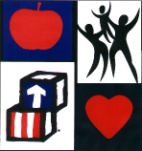 Family Services of Grant County   *Early Care Learning Center (Infant to 3yrs) *PACT (Infant to 3yrs) *Early Head Start (2yrs to 3yrs)*Head Start (3yrs to 5yrs)Immediate openings for 2022-2023 School YearTeacher (7 open positions)Year-round and part-year; full-time and part-time, pay level depends on education and experience, full employee benefits.Bus Transportation Supervisor (1 open position)Year-round, full-time position. CDL preferred.  Minimum 2 yrs. driving/transportation experience, salary position, full employee benefits.Send cover letter & resume:Family Services of Grant CountyAttn:  Human Resources Dept.1402 E. Craig StreetMoses Lake, WA 98837IvetteR@familyservicegc.netMust pass MERIT DCYF criminal background checkFSGC is an Equal Opportunity Employer